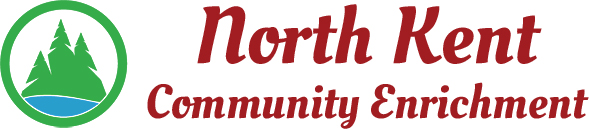 204 E. Muskegon Cedar Springs, MI  49319616-696-7320 www.myNKCE.comMinutes for Regular Meeting of Monday Oct 4, 2021 @ 6 PM via ZoomMembers Present						Member AreaDarla Falcon							City of Cedar Springs			Alyssa Ladd							Algoma TownshipApril Cunningham						Courtland TownshipJon Stout							Solon TownshipScott Smith							Cedar Springs Public SchoolsOthers present:Jaime Gunderson						NKCE DirectorMeeting called to order at 6:04 by April CunninghamApproval of October Agenda. Motion by Scott.   Second by Darla.  Motion Carried3. Consent Agendaa. Approval of September Agenda. Jon motion to approve. Second by Scott. Motion Carriedb. Approval of September Financial Statements provided.  Jon Motions to approve.  Second by Scott. Motion carried.4. Information and Discussion Itemsa. Daddy Daughter Dance – Beginning to plan this event.  Will take place Feb 5th, 2022 at the Middle School.  Jaime will be looking into having two photographers this year to help lines and waiting. Will be getting info out soon on social media.b. Mother/Son Nerf War – Beginning to plan this event as well. Will take place on March 5, 2022.  Will stick with same age range as last year with max age 5th grade but looking into a separate event for older age kids. c. Freezin for a Reason – We are not going to hold this event next year.  The interest and participation hasn’t been there for the level of work.  The revenue could be made up in other ways like a second Mother/Son Nerf War or not limiting tickets to Daddy Daughter Dance.d. Fall Events – Chicago Bus Trip – Nov 13, 2021.  Need townships to advertise to try to and get more people signed up so it doesn’t get cancelled.Indoor Pickle Ball – Starting October 18th at Beach.  May need to hire a different Activities Aide to take tickets and monitor for this.  Allyson Ladd was hired to work the events at the MS.Rocket Volleyball - ongoingZumba – ongoingYoga – ongoingTae Kwon Do – starting soonOpen Gym – starting soonSunday Night open basketball – Possible.  Looking into this. Would require more staffing though.	e. Financial Report – The debit card attached to the checking account had fraudulent transactions that went through.  One was for $1000 and one was for $2500.  Jaime caught this and cancelled the card right away and contacted the bank. Jaime and Darla will continue working with the bank to the money back.  Once we get a new debit card from bank, Jaime will look into setting up NKCE Venmo so that there is an option for drop-ins to pay electronically for programs.  Annual Audit Reports were sent to township supervisors.5. Action Itemsb. Confirmation of next meeting on November 1,, 2021.6. Meeting adjourned 6:37 pm.